ВОСЬМАЯ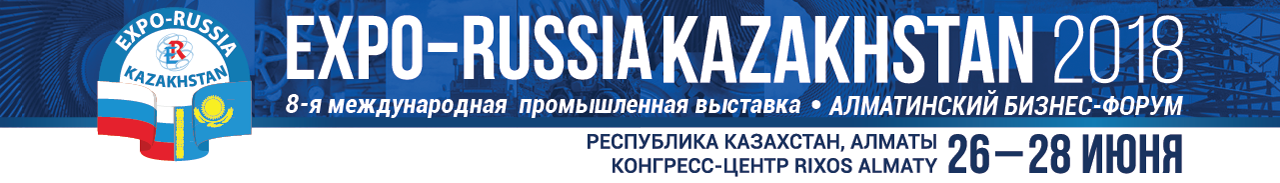 МЕЖДУНАРОДНАЯ ПРОМЫШЛЕННАЯ ВЫСТАВКА«EXPO-RUSSIA KAZAKHSTAN 2018»И ШЕСТОЙ АЛМАТИНСКИЙ БИЗНЕС-ФОРУМ26-28 июня  2018 годаРеспублика Казахстанг. Алматы, RixosПрограмма  пребывания для российской делегации (сроки пребывания 25 июня – 29 июня 2018 г.) 25 июня12:00  Пресс-конференция, посвященная открытию выставки в зале Up&Down отеля «Rixos». Приглашаются все участники выставки. 9:10 Вылет  основной делегации Авиакомпанией «Эйр Астана» из Москвы в Алматы, Шереметьево-2, рейс КС872 16:35  («Эйр Астана»)  прибытие в Алматы По прибытии Вас встречают с табличкой  Expo-Russia Kazakhstan и логотипом выставки. Трансфер в отели Rixos 5* и Kazzhol 4*. Трансфер предоставляется только оплатившим трансферы. 16:00 - 21:00  –  Монтаж экспозиции. Подготовка стендов, размещение информационных материалов. Просим раньше 16:00 не приходить на выставку. 26 июня8:00 - 10:00  –  Монтаж экспозиции. Подготовка стендов, размещение информационных материалов10:00 - 18:00  –   Работа на выставке.10:00 – Торжественная церемония открытия  бизнес-форума12:00 – Торжественная церемония открытия выставки EXPO-RUSSIA KAZAKHSTAN 2018Осмотр экспозиции, брифинг для СМИ13:00 – Кофе-брейк13:00 – 15:00 – ЛанчДеловая программа. Работа выставки.16:00 – Флористическое шоу  в зале Up&Down (вход по пригласительным)19:30 – Сбор в холле отеля Rixos. Трансфер на торжественный банкет.20:00 – 23:00 –Торжественный банкет в честь открытия выставки в национальном  ресторане «Император», вход по пригласительным (2 чел от компании, стоимость входит в регсбор, свыше  - оплачивается дополнительно). Адрес: Толе би 207 уг. Аносова	            27 июня10:00 - 18:00  –   Работа на выставке и бизнес-форуме 11.00 Возможно поставить печати на стенде регистрации 12:00 – Кофе-брейкДеловая программа13:00 – 15:00 – Ланч28 июня10:00 - 18:00 –   Работа на выставке. 11:00 –  возможно поставить печати на командировочных на стенде РегистрацииДеловая программа.13:00 – 15:00 – Ланч16:00 – Кофе-брейк17:00  –  Торжественное вручение дипломов! Выставка работает до 18:00. 29 июня 10.00  Сбор на ресепшн отеля. Обзорная экскурсия по Алматы и окрестностям c обедом. (опл. дополнительно, 90$)Трансфер с экскурсии сразу в аэропорт (рейс Aeroflot SU1940 в 16:20 и рейс Эйр Астана КС875 в 19:15). Просим выезжать уже с вещами.Для вылетающих в другие дни - возврат в отель. 19:15  –   Вылет  основной делегации Авиакомпанией «Эйр Астана» из  Алматы в Москву, Шереметьево-2, рейс КС875 Для вылетающих в 19:15 Эйр Астана и заказавших трансферы: необходимо стоять на ресепшн отеля в 16:05. Просим расплатиться за доп. услуги в отеле  на ресепшн вечером 28.06Завтрак входит в стоимость проживания в отелях  в Алматы!На выставке – ланч и кофе-брейк для тех, кто заказывал и оплачивал конференц-пакет.Всем, кто заказал и оплатил трансферы, необходимо стоять на ресепшен за 3 часа до вылета!Компания «Зарубеж-Экспо» Тел. +7 (495) 7213236, 637-36-33, 637-50-79www.zarubezhexpo.ru info@zarubezhexpo.ru Забелина Светлана Анатольевна  –  директор выставки +7-926-524-97-47, тел. в Казахстане: +7-777-756-40-22 zabelina@zarubezhexpo.ruНиколаев Анатолий Павлович – директор по международному сотрудничеству  +7-985 -722-99-16,тел. в Казахстане: +7-7777564025, nikolaev@zarubezhexpo.ru, nikanatol@yandex.ruЧерная Екатерина – координатор выставки +7 (926) 303-06-65, +7-7777564024, lp@ zarubezhexpo.ruДеряга Дарья – координатор выставки +7 (926) 303 03 84, +7-7777564026, manager@zarubezhexpo.ruЗолина Анастасия – координатор выставки +7 (926) 303 02 85, +7-777756402,  mv@ zarubezhexpo.ruЧасы работы выставки 26-28 июня с 10.00 до 18.00Трансферы, ужины, экскурсии: Мира Коджаева - менеджер BT Acvilon Тел.:  +7 777 370 1032Желаем плодотворной работы на выставке и приятного пребывания в Алматы!Посольство РФ в Республике Казахстан Адрес: г. Астана, ул. Бараева, д. 4.Тел. (7172) 22-24-83, 22-26-96, 22-15-92Факс (7172) 22-38-49e-mail: rfekz@yandex.ruГенеральное Консульство Российской Федерации в г. Алматы, Республика КазахстанАдрес: г.Алматы, ул. Джандосова, д. 4.Тел. (7272) 74-61-22e-mail: gcrusalmaata@gmail.com	Адрес проведения выставки:Rixos AlmatyУлица Сейфуллина 506/99Адреса отелей: Rixos Almaty: Улица Сейфуллина 506/99Kazzhol Almaty: Улица Гоголя127/1